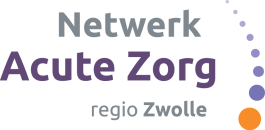 SALSA (Sedatie en Advanced Life Support voor Artsen) Inleiding:Naar aanleiding van het CBO rapport(2010) “sedatie door niet anesthesiologen” heeft sedatie hernieuwde aandacht binnen het ziekenhuiswezen. De inspectie voor de gezondheidszorg (IGZ) toetst momenteel ziekenhuizen op het implementeren en naleven van de genoemde richtlijn. Binnen de ziekenhuizen dient een sedatie commissie werkzaam te zijn met als voorzitter een anesthesioloog, die de richtlijn voor de lokale setting uitwerkt. Sedationisten worden opgeleid en ingezet en de lokale randvoorwaarden voor sedatie worden aangepast. Wat gedurende een sedatie blijft bestaan is de eindverantwoordelijkheid van de procedure door de behandelaar. Door de stelling dat bevoegd en bekwaam zijn voorwaardelijk is voor dit hoofdbehandelaarschap is de vraag gerezen in hoeverre de hoofdbehandelaar kennis moet hebben over de sedatie, de risico’s en voorts kan bijspringen bij problemen.Doel:Implementeren en naleven van de door het IGZ opgestelde richtlijnen.Doelstelling:Verbeteren van de kwaliteit van sedatie en bewaking,  van de  patiënten bij ingrepen verricht door artsen. Deze bewaking moet volgens vaste protocollen worden uitgevoerd.Doelgroep:De cursus is voor niet anesthesiologen die betrokken zijn bij procedures waarbij sedationisten  intraveneuze sedatie toedienen aan patiënten. Organisatie:Het Netwerk Acute Zorg Zwolle heeft voor haar regio de SALSA (Sedatie en Advanced Life Support voor Artsen) ontwikkeld.. Deze avonden  worden gegeven door een anesthesist en 2 ALS instructeurs. De avonden vinden plaats bij Netwerk Acute Zorg Zwolle, Dr. Spanjaardweg 11, 8025 BT Zwolle,
Vergaderruimte T1 – T2 (2e etage). Accreditatie is aangevraagd bij GAIA voor zes uur. Programma:SALSA basis:	 2 avonden van 19.00-22.00Deelname:	minimaal 8 en maximaal 10 cursistenKosten:	€ 315,00Eerste avond: Er  wordt aandacht besteed aan de bestaande regelgeving rondom sedatie, de theorie van sedativa en sedatie en de risico’s en complicaties van sedatieprocedures. Tevens is er een workshop luchtweg management. Tweede avond: Er wordt een ALS training in teamverband (behandelaar en sedationist) doorlopen.Informatie:	info@netwerkacutezorg.nl Inschrijving:	via aanmeldingsformulier op de website